Victorian Purchasing GuideforAMP Australian Meat Processing 
Training PackageRelease 3.0March 2018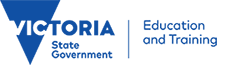 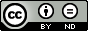 © State of Victoria (Department of Education and Training) 2018.Copyright of this material is reserved to the Crown in the right of the State of Victoria. This work is licensed under a Creative Commons Attribution-NoDerivs 3.0 Australia licence (http://creativecommons.org/licenses/by-nd/3.0/au/). You are free use, copy and distribute to anyone in its original form as long as you attribute Skills Victoria, Department of Education and Training (DET) as the author, and you license any derivative work you make available under the same licence.DisclaimerIn compiling the information contained in and accessed through this resource, the Department of Education and Training has used its best endeavours to ensure that the information is correct and current at the time of publication but takes no responsibility for any error, omission or defect therein.To the extent permitted by law, DET, its employees, agents and consultants exclude all liability for any loss or damage (including indirect, special or consequential loss or damage) arising from the use of, or reliance on the information contained herein, whether caused or not by any negligent act or omission. If any law prohibits the exclusion of such liability, DET limits its liability to the extent permitted by law, for the resupply of the information.Third party sitesThis resource may contain links to third party websites and resources. DET is not responsible for the condition or content of these sites or resources as they are not under its control.Third party material linked from this resource is subject to the copyright conditions of the third party. Users will need to consult the copyright notice of the third party sites for conditions of usage.Victorian Purchasing Guide  Version HistoryAustralian Meat Processing Training Package 
Victorian Purchasing GuideCONTENTSINTRODUCTION	6What is a Victorian Purchasing Guide?	6Registration	6QUALIFICATIONS	7UNITS OF COMPETENCY AND NOMINAL HOURS	8SAMPLE TRAINING PROGRAMS	9CONTACTS AND LINKS	46GLOSSARY	48INTRODUCTIONWhat is a Victorian Purchasing Guide?The Victorian Purchasing Guide provides information for use by Registered Training Organisations (RTOs) in the provision of Victorian government subsidised training.Specifically the Victorian Purchasing Guide provides the following information related to the delivery of nationally endorsed Training Packages in Victoria:The maximum and minimum payable hours available for each qualification.Nominal hours for each unit of competency within the Training Package.RegistrationRTOs must be registered by either the Victorian Registration and Qualifications Authority (VRQA) or the Australian Skills Qualification Authority (ASQA) regulatory body to be eligible to issue qualifications and statements of attainment under the Australian Qualifications Framework (AQF).The VRQA is the regulatory authority in Victoria responsible for the registration of education and training providers in VET who provide courses to domestic students only and who offer training in Victoria only or Victoria and Western Australia only.To register to provide training to international students and in other Australian states and territories you will need to apply with ASQA. QUALIFICATIONSUNITS OF COMPETENCY AND NOMINAL HOURSRTOs are advised that there is a mapping inside the Training Package (Companion Volume) that describes the relationship between new units and any superseded or replaced units from the previous version of AMP Australian Meat Processing Training Package Release 3. Information regarding transition arrangements can be obtained from the state or national VET Regulating Authority (see Contacts and Links section).You must be sure that all training and assessment leading to qualifications or Statements of Attainment from the AMP Australian Meat Processing Training Package is conducted against the Training Package units of competency and complies with the assessment requirements.List of the Units of Competency and Nominal HoursSAMPLE TRAINING PROGRAMSA range of Sample Training Plans have been provided to demonstrate the flexibility of qualifications contained in the AMP R3 Australian Meat Processing Training Package, but are by no means mandatory.CONTACTS AND LINKSGLOSSARYTraining Package Version  Date VPG
ApprovedDate VPG
ApprovedCommentsAMP Australian Meat Processing Training Package 

Release No 3.0AMP Australian Meat Processing Training Package 

Release No 3.005March2018The AMP Australian Meat Processing Training Package Release 3.0 contains four new units and ten poultry units from FDF10 Training Package migrated to AMP. Minor updates to other components and imported units have been included. The new units are:AMPA2078 Inspect meat for defects in a packing roomAMPA3136 Monitor welfare of stock during out-of-hours receivalAMPA413 Review or develop an Emergency Animal Disease 
Response PlanAMPX312 Calculate carcase yield in a boning roomFor detailed mapping of qualifications and units between AMP R3.0 and AMP R2.0 please refer to the AMP R3.0 Training Package Implementation and Companion Guides: https://vetnet.education.gov.au/Pages/default.aspxPlease also note that the following units were deleted on 13 June 2017:AMPA408 Inspect wild game meatAMPA409 Inspect poultryAMPA410 Inspect ratitesPlease also note that Releases 2.1 (20/10/2016) and 2.2 (19/12/2016) contained minor upgrades only.AMP Australian Meat Processing Training Package 

Release No 2.0AMP Australian Meat Processing Training Package 

Release No 2.014 September 2016The AMP Australian Meat Processing Training Package Release 2.0 reflects the transitioning of the remaining qualifications from the MTM11 Australian Meat Industry Training Package to the new Standards for Training Packages, in addition to three new qualifications, as follows:AMP30716	Certificate III in Meat Processing (Quality Assurance)AMP31116	Certificate III in Meat Processing (Livestock Handling)AMP31216	Certificate III in Meat Processing (Packing Operations)This Victorian Purchasing Guide also reflects the changes made from Maximum Nominal Hours to Maximum and Minimum Payable Hours. For detailed mapping of qualifications and units between AMP R2 and MTM11 please refer to the AMP R2 Training Package Implementation and Companion Guides: https://vetnet.education.gov.au/Pages/default.aspxAMP Australian Meat Processing Training Package 

Release No 1.0AMP Australian Meat Processing Training Package 

Release No 1.025 January 2016The AMP Australian Meat Processing Training Package Release 1.0 reflects the transitioning of the MTM11 Australian Meat Industry Training Package to the new Standards for Training Packages. For MTM11 qualifications not yet transitioned, refer to MTM11 Victorian Purchasing guide.This Victorian Purchasing Guide also reflects the changes made from Maximum Nominal Hours to Maximum and Minimum Payable Hours. For detailed mapping of qualifications and units between AMP R1 and MTM11 please refer to the AMP R1 Training Package Implementation and Companion Guides: https://vetnet.education.gov.au/Pages/default.aspxCodeTitleMinimum Payable HoursMaximum Payable HoursAMP20117 Certificate II in Meat Processing (Food Services)570600AMP20216Certificate II in Meat Processing (Smallgoods)492518AMP20316Certificate II in Meat Processing (Abattoirs)418440AMP20415Certificate II in Meat Processing (Meat Retailing)632665AMP30116Certificate III in Meat Processing (Boning Room)627660AMP30216Certificate III in Meat Processing (Food Services)580610AMP30316Certificate III in Meat Processing (Meat Safety)608640AMP30416Certificate III in Meat Processing (Rendering)475500AMP30516Certificate III in Meat Processing (Slaughtering)523550AMP30616Certificate III in Meat Processing (General)475500AMP30716Certificate III in Meat Processing (Quality Assurance)608640AMP30815Certificate III in Meat Processing (Retail Butcher)10401095AMP30916Certificate III in Meat Processing (Smallgoods - General)855900AMP31016Certificate III in Meat Processing (Smallgoods – Manufacture)907955AMP31116Certificate III in Meat Processing (Livestock Handling)532560AMP31216Certificate III in Meat Processing (Packing Operations)542570AMP40215Certificate IV in Meat Processing (General)589620AMP40315Certificate IV in Meat Processing (Leadership)466490AMP40415Certificate IV in Meat Processing (Quality Assurance)561590AMP40516Certificate IV in Meat Processing (Meat Safety)10261080AMP50115Diploma of Meat Processing (Meat Retailing)532560AMP50215Diploma of Meat Processing542570AMP60115Advanced Diploma of Meat Processing912960AMP80115Graduate Certificate in Agribusiness399420AMP80215Graduate Diploma of Agribusiness789830Unit CodeUnit TitleNominal HoursAMPA2000Prepare animals for slaughter40AMPA2001Feed race10AMPA2002Restrain animal10AMPA2003Perform emergency kill20AMPA2004Assess, purchase and transport calves40AMPA2005Unload livestock10AMPA2006Apply animal welfare and handling requirements40AMPA2007Identify animals using electronic systems20AMPA2008Shackle animal20AMPA2009Operate electrical stimulator10AMPA2010Remove head10AMPA2011Cut hocks10AMPA2012Mark brisket10AMPA2013Complete changeover operation10AMPA2014Trim pig pre evisceration40AMPA2015Number carcase and head10AMPA2016Punch pelts20AMPA2017Remove brisket wool10AMPA2018Prepare hide or pelt for removal20AMPA2019Bag tail10AMPA2020Remove and record tag10AMPA2021Seal or drain urinary tract10AMPA2022Singe carcase10AMPA2023Shave carcase10AMPA2024Flush carcase20AMPA2025Operate scalding and dehairing equipment40AMPA2026Operate whizzard knife20AMPA2027Operate rise and fall platform10AMPA2028Operate vacuum blood collection process20AMPA2029Operate nose roller20AMPA2030Operate pneumatic cutter10AMPA2031Operate circular saw10AMPA2032Prepare carcase and equipment for hide or pelt puller10AMPA2035Operate new technology or process20AMPA2036Operate sterivac equipment20AMPA2037De-rind meat cuts20AMPA2038De-nude meat cuts20AMPA2039Operate rib puller10AMPA2040Operate frenching machine10AMPA2041Operate cubing machine10AMPA2042Cure and corn product in a meat processing plant20AMPA2043Operate head splitter10AMPA2044Trim neck20AMPA2045Trim forequarter to specification20AMPA2046Trim hindquarter to specification20AMPA2047Inspect hindquarter and remove contamination20AMPA2048Inspect forequarter and remove contamination20AMPA2049Remove spinal cord30AMPA2050Operate jaw breaker10AMPA2060Grade carcase80AMPA2061Weigh carcase20AMPA2062Operate semi-automatic tagging machine40AMPA2063Measure fat20AMPA2064Label and stamp carcase20AMPA2065Wash carcase10AMPA2066Operate a decontamination unit10AMPA2067Remove tenderloin20AMPA2068Inspect meat for defects40AMPA2069Assemble and prepare cartons20AMPA2070Identify cuts and specifications60AMPA2071Pack meat products60AMPA2072Operate carton sealing machine20AMPA2073Operate carton scales20AMPA2074Operate strapping machine20AMPA2075Operate carton forming machine20AMPA2076Operate automatic CL determination machine20AMPA2077Operate bag forming equipment10AMPA2078Inspect meat for defects in a packing room40AMPA2080Assess dentition10AMPA2081Drop tongue10AMPA2082Wash head10AMPA2083Bone head40AMPA2084Remove cheek meat20AMPA2085Bar head and remove cheek meat20AMPA2086Process thick skirts10AMPA2087Process thin skirts10AMPA2088Process offal60AMPA2089Process runners60AMPA2100Overview offal processing20AMPA2101Prepare and trim honeycomb30AMPA2102Recover mountain chain30AMPA2103Further process tripe30AMPA2104Trim processed tripe20AMPA2105Process small stock tripe20AMPA2106Process bibles20AMPA2107Process maws20AMPA2108Loadout meat product40AMPA2109Store carcase product20AMPA2110Store carton product20AMPA2111Locate storage areas and product20AMPA2112Complete re-pack operation40AMPA2113Bag carcase10AMPA2114Overview offal processing on the slaughter floor20AMPA2115Separate offal20AMPA2116Trim offal fat10AMPA2117Separate and tie runners10AMPA2118Recover thin skirts20AMPA2125Remove thick skirts10AMPA2126Remove flares10AMPA2127Recover offal40AMPA2128Overview hide or pelt or skin processing20AMPA2129Trim hide or skin40AMPA2130Salt hide or skin40AMPA2131Grade hide or skin60AMPA2132Despatch hide or skin40AMPA2133Treat hides chemically20AMPA2134Chill or ice hides20AMPA2135Crop pelts20AMPA2136Overview fellmongering operations20AMPA2137Chemically treat skins for fellmongering process20AMPA2138Prepare chemicals for fellmongering process30AMPA2139Operate wool drier and press30AMPA2140Perform sweating operation on fellmongered skins30AMPA2146Perform skin fleshing operation30AMPA2147Skirt and weigh fellmongered wool20AMPA2148Operate wool puller30AMPA2149Dispose of condemned carcase10AMPA2150Skin condemned carcase40AMPA2151Eviscerate condemned carcase20AMPA2152Process paunch40AMPA2153Process slink by-products100AMPA2154Process pet meat40AMPA2155Skin slinks20AMPA2156Process blood20AMPA2157Overview rendering process20AMPA2158Operate hogger40AMPA2159Operate blow line40AMPA2160Operate meat meal mill40AMPA2161Operate waste recovery systems30AMPA2162Pack and dispatch rendered products40AMPA2163Break down and bone carcase for pet meat or rendering40AMPA2170Operate air filtration system40AMPA2171Clean carcase hanging equipment40AMPA2172Clean amenities and grounds20AMPA2173Overview cleaning program20AMPA2174Clean after operations – boning room40AMPA2175Clean after operations – slaughter floor40AMPA2176Transport meat and meat products40AMPA2177Handle working dogs in stock yards30AMPA3000Stun animal40AMPA3001Stick and bleed animal40AMPA3002Handle animals humanely while conducting ante-mortem inspection20AMPA3003Assess effective stunning and bleeding20AMPA3004Monitor the effective operations of electrical stimulation20AMPA3005Rod weasand20AMPA3006Seal weasand10AMPA3007Ring bung40AMPA3008Seal bung20AMPA3009Split carcase40AMPA3010Overview legging operation10AMPA3012Make first leg opening cuts40AMPA3013Make second leg opening cuts30AMPA3014Perform legging on small stock40AMPA3020Bone neck30AMPA3021Perform “Y” cut20AMPA3022Skin head40AMPA3023Explain opening cuts10AMPA3024Perform flanking cuts60AMPA3025Perform brisket cuts40AMPA3026Perform rumping cuts40AMPA3027Perform rosette cuts40AMPA3028Perform midline cuts40AMPA3029Scald and dehair carcase40AMPA3030Operate pelt puller40AMPA3031Operate hide puller60AMPA3032Remove pelt manually60AMPA3033Bed dress carcase160AMPA3034Eviscerate animal carcase80AMPA3040Operate brisket cutter or saw40AMPA3041Eviscerate wild game animal carcase40AMPA3042Backdown pig carcase20AMPA3043Prepare head for inspection40AMPA3044Operate air knife20AMPA3045Drop sock and pull shoulder pelt30AMPA3046Undertake retain rail operations20AMPA3047Prepare and present viscera for inspection20AMPA3048Bone small stock carcase – leg100AMPA3049Slice and trim leg – small stock100AMPA3050Bone large stock carcase – forequarter150AMPA3051Bone large stock carcase – hindquarter150AMPA3052Slice and trim large stock forequarter150AMPA3053Slice and trim large stock hindquarter150AMPA3054Break carcase using a bandsaw150AMPA3061Operate leg boning machine100AMPA3062Operate trunk boning machine100AMPA3063Bone small stock carcase – shoulder100AMPA3064Bone small stock carcase – middle100AMPA3065Slice small stock carcase – shoulder100AMPA3066Slice small stock carcase – middle100AMPA3067Bone carcase using mechanical aids (large stock)150AMPA3068Prepare and despatch meat products80AMPA3069Perform ante-mortem inspection and make disposition60AMPA3071Implement food safety program60AMPA3072Perform carcase meat hygiene assessment20AMPA3073Perform process monitoring for meat hygiene assessment20AMPA3074Perform boning room meat hygiene assessment20AMPA3081Perform offal Meat Hygiene Assessment20AMPA3082Operate batch cooker80AMPA3083Operate continuous cooker70AMPA3084Operate press50AMPA3085Operate wet rendering process100AMPA3086Monitor boiler operations40AMPA3087Operate tallow processing plant60AMPA3088Operate blood processing plant60AMPA3089Produce rendered products hygienically60AMPA3090Render edible products20AMPA3091Implement a Quality Assurance program for rendering plant40AMPA3092Grade beef carcases using Meat Standards Australia standards30AMPA3093Use standard product descriptions – sheep and goats20AMPA3094Use standard product descriptions – beef20AMPA3095Use standard product descriptions – pork20AMPA3096Use standard product descriptions – kangaroos20AMPA3100Perform manual chemical lean testing20AMPA3101Overview of the NLIS for sheep and goats40AMPA3102Overview of the NLIS program utilising RFIDs30AMPA3103Manage NLIS data for livestock in lairage20AMPA3104Manage NLIS data for sheep and goats in lairage20AMPA3105Manage NLIS for direct purchase of stock identified with an RFID20AMPA3106Manage NLIS for direct purchase of sheep or goats20AMPA3107Manage NLIS data for saleyard purchase of livestock20AMPA3108Manage NLIS for saleyard purchase of sheep or goats20AMPA3109Manage, report and upload NLIS slaughter data from RFIDs40AMPA3110Manage, report and upload mob based NLIS data for sheep and goats30AMPA3111Conduct start up procedures and preoperational checks on slaughter floor NLIS data equipment20AMPA3112Manage NLIS data from RFIDs on the slaughter floor40AMPA3113Prepare a kill sheet20AMPA3114Undertake pre slaughter checks of NVDs and PICs for NLIS for sheep and goats20AMPA3115Undertake pre slaughter checks of NVDs, PICs and RFIDs20AMPA3116Supervise meat packing operation40AMPA3117Oversee product loadout40AMPA3118Monitor pH and temperature decline20AMPA3119Apply food animal anatomy and physiology to inspection processes30AMPA3120Perform ante and post-mortem inspection – Ovine and Caprine120AMPA3121Perform ante and post-mortem inspection - Bovine120AMPA3122Perform ante and post-mortem inspection - Porcine120AMPA3123Perform ante and post-mortem inspection – Poultry120AMPA3124Perform ante and post-mortem inspection – Ratites120AMPA3125Perform ante and post-mortem inspection – Camels120AMPA3127Perform post-mortem inspection – wild game90AMPA3128Perform ante and post-mortem inspection – Rabbits120AMPA3129Perform ante and post-mortem inspection – Deer120AMPA3130Perform ante and post-mortem inspection – Horses120AMPA3131Identify and report emergency diseases of food animals20AMPA3132Perform ante and post-mortem inspection – Alpacas or Llamas120AMPA3133Manage NLIS data for pigs in lairage20AMPA3134Overview of the NLIS Pork40AMPA3135Perform ante and post-mortem inspection - Calves120AMPA3136Monitor welfare of stock during out-of-hours receival10AMPA400Utilise refrigeration index30AMPA401Implement a Meat Hygiene Assessment program30AMPA402Oversee plant compliance with the Australian standards for meat processing20AMPA403Apply meat science40AMPA404Conduct and validate pH and temperature declines to MSA standards20AMPA405Develop and implement Quality Assurance program for a rendering plant60AMPA406Inspect transportation container or vehicle10AMPA407Contribute to abattoir design and construction processes40AMPA411Oversee humane handling of animals20AMPA412Conduct an animal welfare audit of a meat processing plant40AMPA413Review or develop an Emergency Animal Disease Response Plan40AMPCOR201Maintain personal equipment20AMPCOR202Apply hygiene and sanitation practices40AMPCOR203Comply with Quality Assurance and HACCP requirements40AMPCOR204Follow safe work policies and procedures40AMPCOR205Communicate in the workplace40AMPCOR206Overview the meat industry20AMPCOR401Manage own work performance20AMPCOR402Facilitate Quality Assurance Process30AMPCOR403Participate in workplace health and safety risk control process30AMPCOR404Facilitate hygiene and sanitation performance30AMPG300Overview wild game meat industry20AMPG301Operate a game harvesting vehicle30AMPG302Eviscerate, inspect and tag wild game carcase in the field30AMPG303Receive and inspect wild game carcases from the field30AMPG304Receive and inspect wild game carcases at a processing plant30AMPG305Store wild game carcases30AMPG306Use firearms to harvest wild game30AMPMGT501Design and manage the food safety system100AMPMGT502Manage new product or process development100AMPMGT503Develop and assess a meat retailing business opportunity60AMPMGT504Develop, manage and maintain quality systems100AMPMGT505Manage maintenance systems80AMPMGT506Manage utilities and energy80AMPMGT507Manage and improve meat industry plant operations100AMPMGT508Manage environmental impacts of meat processing operations90AMPMGT509Manage, maintain and continuously improve workplace health and safety plans and systems100AMPMGT510Manage transportation of meat, meat products and meat by-products80AMPMGT601Benchmark to manage and improve enterprise performance80AMPMGT602Monitor and manage organisational legal responsibilities80AMPMGT603Manage meat processing systems to maintain and improve product quality100AMPMGT604Manage effective operation of meat enterprise cold chain and refrigeration systems100AMPMGT605Assess and purchase livestock80AMPMGT606Analyse and develop enterprise systems for new opportunities100AMPMGT607Establish new markets80AMPMGT801Manage financial performance100AMPMGT802Provide strategic leadership100AMPMGT803Communicate and negotiate in a culturally diverse context100AMPMGT804Develop and enhance collaborative partnerships and relationships100AMPMGT805Develop and manage international business operations100AMPMGT806Commercialise research and technology product or idea100AMPMGT807Manage change to organisational electronic technology systems100AMPMGT808Undertake research project100AMPMGT809Analyse data for business decision making100AMPP201Operate a poultry dicing, stripping or mincing process30AMPP202Operate a poultry evisceration process50AMPP203Grade poultry carcase30AMPP204Harvest edible poultry offal20AMPP205Operate a poultry marinade injecting process30AMPP206Operate a poultry washing and chilling process40AMPP207Operate the bird receival and hanging process30AMPP208Operate a poultry stunning, killing and defeathering process50AMPP301Operate a poultry carcase delivery system50AMPP302Debone and fillet poultry product (manually)50AMPR101Identify species and meat cuts15AMPR102Trim meat for further processing10AMPR103Store meat product10AMPR104Prepare minced meat and minced meat products15AMPR105Provide service to customers15AMPR106Process sales transactions10AMPR107Undertake minor routine maintenance20AMPR108Monitor meat temperature from receival to sale10AMPR201Break and cut product using a bandsaw10AMPR202Provide advice on cooking and storage of meat products10AMPR203Select, weigh and package meat for sale10AMPR204Package products using manual packing and labelling equipment10AMPR205Use basic methods of meat cookery30AMPR206Vacuum pack products in a retail operation20AMPR207Undertake routine preventative maintenance40AMPR208Make and sell sausages20AMPR209Produce and sell value-added products10AMPR210Receive meat products10AMPR211Provide advice on meal solutions in a meat retail outlet10AMPR212Clean meat retail work area20AMPR301Prepare specialised cuts20AMPR302Assess carcase or product quality10AMPR303Calculate yield of carcase or product15AMPR304Manage stock15AMPR305Meet customer needs15AMPR306Provide advice on nutritional role of meat10AMPR307Merchandise products, services25AMPR308Prepare, roll, sew and net meat10AMPR309Bone and fillet poultry10AMPR310Cost and price meat products15AMPR311Prepare portion control to specifications10AMPR312Bone game meat10AMPR313Order stock in a meat enterprise20AMPR314Calculate and present statistical data in a meat enterprise40AMPR315Utilise the Meat Standards Australia system to meet customer requirements80AMPR316Cure, corn and sell product20AMPR317Assess and sell poultry products10AMPR318Break carcase for retail sale40AMPR319Locate, identify and assess meat cuts40AMPR320Assess and address customer preferences40AMPR321Collect and prepare standard samples30AMPR322Prepare and produce value added products10AMPR323Break small stock carcases for retail sale40AMPR324Break large stock carcases for retail sale40AMPR325Prepare cooked meat product for retail sale10AMPS101Handle materials and products30AMPS102Pack smallgoods product30AMPS201Package product using thermoform process40AMPS203Operate bar and coder systems30AMPS205Select, identify and prepare casings20AMPS206Manually shape and form product30AMPS207Slice product using simple machinery10AMPS208Rotate stored meat20AMPS209Rotate meat product20AMPS210Inspect carton meat10AMPS211Prepare dry ingredients15AMPS212Measure and calculate routine workplace data20AMPS213Manually link and tie product20AMPS300Operate mixer or blender unit50AMPS301Cook, steam and cool product20AMPS302Prepare dried meat40AMPS303Fill casings20AMPS304Thaw product - water20AMPS305Thaw product - air10AMPS307Sort meat70AMPS308Batch meat40AMPS309Operate product forming machinery30AMPS310Operate link and tie machinery30AMPS311Operate complex slicing and packaging machinery30AMPS312Prepare meat-based pates and terrines for commercial sale30AMPS313Prepare product formulations30AMPS314Ferment and mature product35AMPS315Blend meat product60AMPX201Prepare and operate bandsaw20AMPX202Clean work area during operations40AMPX203Operate scales and semi-automatic labelling machinery80AMPX204Maintain production records100AMPX205Clean chillers20AMPX206Operate forklift in a specific workplace60AMPX207Vacuum pack product50AMPX208Apply environmentally sustainable work practices20AMPX209Sharpen knives40AMPX210Prepare and slice meat cuts30AMPX211Trim meat to specifications20AMPX212Package product using automatic packing and labelling equipment30AMPX213Despatch meat product20AMPX214Package meat and smallgoods product for retail sale30AMPX215Operate tenderiser10AMPX216Operate mincer20AMPX217Package product using gas flushing process20AMPX218Operate metal detection unit10AMPX301Assess product in chillers80AMPX302Cure and corn product20AMPX303Break carcase into primal cuts40AMPX304Prepare primal cuts40AMPX305Smoke product20AMPX306Provide coaching30AMPX307Provide mentoring30AMPX308Follow and implement an established work plan10AMPX309Identify and repair equipment faults40AMPX310Perform pre-operations hygiene assessment20AMPX311Monitor production of packaged product to customer specifications20AMPX312Calculate carcase yield in a boning room40AMPX313Contribute to energy efficiency30AMPX401Monitor meat preservation process40AMPX402Monitor and overview the production of processed meats and smallgoods80AMPX403Monitor and overview the production of Uncooked Comminuted Fermented Meat (UCFM)  30AMPX404Conduct an internal audit of a documented program40AMPX405Conduct statistical analysis of process80AMPX406Manage or oversee an external audit of the establishment’s quality system20AMPX407Oversee export requirements40AMPX408Coordinate contracts50AMPX409Prepare and evaluate resource proposals50AMPX410Facilitate achievement of enterprise environmental policies and goals50AMPX411Foster a learning culture in a meat enterprise50AMPX412Build productive and effective workplace relationships50AMPX413Manage and maintain a food safety plan50AMPX414Assess and evaluate meat industry requirements and processes10AMPX415Specify beef product using AUS-MEAT language40AMPX416Specify sheep product using AUS-MEAT language30AMPX417Specify pork product using AUS-MEAT language30AMPX418Lead communication in the workplace20AMPX419Participate in product recall40AMPX420Participate in the ongoing development and implementation of a HACCP and Quality Assurance System60AMPX421Establish sampling program40AMPX422Develop and implement work instructions and SOPs40AMPX423Supervise new recruits30AMPX424Raise and validate requests for export permits and Meat Transfer Certificates20AMPX425Conduct a document review30AMPX426Undertake chiller assessment to AUS-MEAT requirements60AMPX427Dry age meat30OccupationMeat PackerQualification TitleCertificate II in Meat Processing (Food Services)Qualification CodeAMP20117DescriptionAppropriate for a person working as a packer in a meat wholesale establishment.Unit CodeUnit TitleHoursCoreAMPCOR201Maintain personal equipment20AMPCOR202Apply hygiene and sanitation practices40AMPCOR203Comply with Quality Assurance and HACCP requirements40AMPCOR204Follow safe work policies and procedures40AMPCOR205Communicate in the workplace40AMPCOR206Overview the meat industry20ElectivesAMPA2068Inspect meat for defects40AMPA2070Identify cuts and specifications60AMPA2071Pack meat products60AMPX202Clean work area during operations40AMPX203Operate scales and semi-automatic labelling machinery80AMPX207Vacuum pack product50AMPX209Sharpen knives40AMPX210Prepare and slice meat cuts30Total Hours600OccupationSmallgoods TrimmerQualification Title Certificate II in Meat Processing (Smallgoods)Qualification CodeAMP20216DescriptionAppropriate for a person working as a trimmer in a smallgoods plant.Unit CodeUnit TitleHoursCoreAMPCOR202Apply hygiene and sanitation practices40AMPCOR203Comply with Quality Assurance and HACCP requirements40AMPCOR204Follow safe work policies and procedures40AMPCOR205Communicate in the workplace40AMPCOR206Overview the meat industry20Electives Group AAMPS101Handle materials and products30AMPX202Clean work area during operations40HLTAID003Provide first aid18Electives Group BAMPA2047Inspect hindquarter and remove contamination20AMPA2048Inspect forequarter and remove contamination20AMPS208Rotate stored meat20AMPS209Rotate meat product20AMPX209Sharpen knives40AMPX210Prepare and slice meat cuts30AMPX211Trim meat to specifications20AMPX301Assess product in chillers80Total Hours518OccupationAbattoir workerQualification Title Certificate II in Meat Processing (Abattoirs)Qualification CodeAMP20316DescriptionAppropriate for a person working in the abattoir sector of the meat processing industry.Unit CodeUnit TitleHoursCoreAMPCOR201Maintain personal equipment20AMPCOR202Apply hygiene and sanitation practices40AMPCOR203Comply with Quality Assurance and HACCP requirements40AMPCOR204Follow safe work policies and procedures40AMPCOR205Communicate in the workplace40AMPCOR206Overview the meat industry20ElectivesAMPA2108Loadout meat product40AMPA2110Store carton product20AMPA2111Locate storage areas and product20AMPA2112Complete re-pack operation40AMPA3068Prepare and despatch meat products80AMPX202Clean work area during operations40Total Hours440OccupationAssistant Butcher Assistant Butcher Qualification Title Certificate II in Meat Processing (Meat Retailing) Certificate II in Meat Processing (Meat Retailing) Qualification CodeAMP20415 AMP20415 DescriptionAppropriate for a person working as an assistant in a meat retailing enterprise Appropriate for a person working as an assistant in a meat retailing enterprise Unit CodeUnit TitleHoursCoreAMPCOR202Apply hygiene and sanitation practices40AMPCOR204Follow safe work policies and procedures40AMPCOR205Communicate in the workplace40AMPCOR206Overview the meat industry20FDFOP2061AUse numerical applications in the workplace30Electives Group A AMPCOR201Maintain personal equipment20AMPR101Identify species and meat cuts15AMPR104Prepare minced meat and minced meat products15AMPR105Provide service to customers15AMPR107Undertake minor routine maintenance20AMPR203Select, weigh and package meat for sale10AMPR212Clean meat retail work area20AMPX209Sharpen knives40Electives Group B Electives Group B Electives Group B AMPCOR203Comply with Quality Assurance and HACCP requirements40AMPR201Break and cut product using a bandsaw10AMPR205Use basic methods of meat cookery30AMPR206Vacuum pack products in a retail operation20AMPR208Make and sell sausages20AMPR207Undertake routine preventative maintenance40AMPR210Receive meat products10AMPX201Prepare and operate bandsaw20AMPX210Prepare and slice meat cuts30AMPX211Trim meat to specifications20AMPX212Package product using automatic packing and labelling equipment30AMPX213Despatch meat product20AMPX214Package meat and smallgoods product for retail sale30SIRRRTF001Balance and secure point-of-sale terminal20Total Hours665OccupationMeat Processor (Boning Operations)Qualification Title Certificate III in Meat Processing (Boning Room)Qualification CodeAMP30116DescriptionAppropriate for a meat processor working in the boning room of an abattoir.Unit CodeUnit TitleHoursCoreAMPCOR201Maintain personal equipment20AMPCOR202Apply hygiene and sanitation practices40AMPCOR203Comply with Quality Assurance and HACCP requirements40AMPCOR204Follow safe work policies and procedures40AMPCOR205Communicate in the workplace40AMPCOR206Overview the meat industry20AMPX209Sharpen knives40ElectivesAMPA3049Slice and trim leg – small stock100AMPA3050Bone large stock carcase – forequarter150AMPA3054Break carcase using a bandsaw150AMPX201Prepare and operate bandsaw20Total Hours660OccupationMeat SlicerQualification Title Certificate III in Meat Processing (Food Services)Qualification CodeAMP30216DescriptionAppropriate for a person working as a slicer in a wholesale and food services enterprise.Unit CodeUnit TitleHoursCoreAMPCOR201Maintain personal equipment20AMPCOR202Apply hygiene and sanitation practices40AMPCOR203Comply with Quality Assurance and HACCP requirements40AMPCOR204Follow safe work policies and procedures40AMPCOR205Communicate in the workplace40AMPCOR206Overview the meat industry20ElectivesAMPA3052Slice and trim large stock forequarter150AMPA3053Slice and trim large stock hindquarter150AMPR302Assess carcase or product quality10AMPR308Prepare, roll, sew and net meat10AMPR311Prepare portion control to specifications10AMPX301Assess product in chillers80Total Hours610OccupationMeat InspectorQualification Title Certificate III in Meat Processing (Meat Safety)Qualification CodeAMP30316DescriptionAppropriate for a person working as a meat inspector in the meat processing industry.Unit CodeUnit TitleHoursCoreAMPCOR201Maintain personal equipment20AMPCOR202Apply hygiene and sanitation practices40AMPCOR203Comply with Quality Assurance and HACCP requirements40AMPCOR204Follow safe work policies and procedures40AMPCOR205Communicate in the workplace40AMPCOR206Overview the meat industry20AMPX209Sharpen knives40AMPA3071Implement food safety program60AMPA3119Apply food animal anatomy and physiology to inspection processes30AMPA3131Identify and report emergency diseases of food animals20ElectivesAMPA3121Perform ante and post-mortem inspection - Bovine120AMPA3043Prepare head for inspection40MSL904001Perform standard calibrations50MSL922001Record and present data40MSL954001Obtain representative samples in in accordance with sampling plan40Total Hours640OccupationRendering Plant OperatorQualification Title Certificate III in Meat Processing (Rendering)Qualification CodeAMP30416DescriptionAppropriate for a meat processor working in an abattoir rendering plant.Unit CodeUnit TitleHoursCoreAMPCOR201Maintain personal equipment20AMPCOR202Apply hygiene and sanitation practices40AMPCOR203Comply with Quality Assurance and HACCP requirements40AMPCOR204Follow safe work policies and procedures40AMPCOR205Communicate in the workplace40AMPCOR206Overview the meat industry20ElectivesAMPA3082Operate batch cooker80AMPA3083Operate continuous cooker70AMPA3084Operate press50AMPA3086Monitor boiler operations40AMPA3089Produce rendered products hygienically60Total Hours500OccupationSlaughter Floor OperatorQualification TitleCertificate III in Meat Processing (Slaughtering)Qualification CodeAMP30516DescriptionAppropriate for a person working as a slaughter floor operator in an abattoir.Unit CodeUnit TitleHoursCoreAMPCOR201Maintain personal equipment20AMPCOR202Apply hygiene and sanitation practices40AMPCOR203Comply with Quality Assurance and HACCP requirements40AMPCOR204Follow safe work policies and procedures40AMPCOR205Communicate in the workplace40AMPCOR206Overview the meat industry20AMPX209Sharpen knives40ElectivesAMPA3000Stun animal40AMPA3001Stick and bleed animal40AMPA3003Assess effective stunning and bleeding20AMPA3005Rod weasand20AMPA3006Seal weasand10AMPA3007Ring bung40AMPA3008Seal bung20AMPA3024Perform flanking cuts60AMPA3025Perform brisket cuts40AMPA3044Operate air knife20Total Hours550OccupationWild game harvesterQualification Title Certificate III in Meat Processing (General)Qualification CodeAMP30616DescriptionAppropriate for a person harvesting and processing wild gameUnit CodeUnit TitleHoursCoreAMPCOR201Maintain personal equipment20AMPCOR202Apply hygiene and sanitation practices40AMPCOR203Comply with Quality Assurance and HACCP requirements40AMPCOR204Follow safe work policies and procedures40AMPCOR205Communicate in the workplace40AMPCOR206Overview the meat industry20ElectivesAMPG300Overview wild game meat industry20AMPG301Operate a game harvesting vehicle30AMPG302Eviscerate, inspect and tag wild game carase in the field30AMPG303Receive and inspect wild game carcases from the field30AMPG304Receive and inspect wild game carcases at a processing plant30AMPG305Store wild game carcases30AMPG306Use firearms to harvest wild game30AMPX209Sharpen knives40AMPA3041Eviscerate wild game animal carcase40AMPA3096Use standard product descriptions – kangaroos20Total Hours500OccupationQuality Assurance OfficerQualification TitleCertificate III in Meat Processing (Quality Assurance)Qualification CodeAMP30716DescriptionAppropriate for a person monitoring quality standards in a medium to large meat processing enterprise.Appropriate for a person monitoring quality standards in a medium to large meat processing enterprise.Unit CodeUnit TitleHoursCoreAMPCOR201Maintain personal equipment20AMPCOR202Apply hygiene and sanitation practices40AMPCOR203Comply with Quality Assurance and HACCP requirements40AMPCOR204Follow safe work policies and procedures40AMPCOR205Communicate in the workplace40AMPCOR206Overview the meat industry20AMPA3071Implement food safety program60AMPX404Conduct an internal audit of a documented program40Electives Group AElectives Group AAMPA3072Perform carcase meat hygiene assessment20AMPA3092Grade beef carcases using Meat Standards Australia standards30AMPA3094Use standard product descriptions – beef20AMPA3100Perform manual chemical lean testing20AMPX301Assess product in chillers80MSL922001Record and present data40MSL973001Perform basic tests60Electives Group BElectives Group BAMPA3102Overview of the NLIS program utilising RFIDs30AMPX209Sharpen knives40Total Hours640OccupationButcher Butcher Qualification Title Certificate III in Meat Processing (Retail Butcher) Certificate III in Meat Processing (Retail Butcher) Qualification CodeAMP30815 AMP30815 DescriptionAppropriate for a person working as a butcher in a meat retail enterprise. Appropriate for a person working as a butcher in a meat retail enterprise. Unit CodeUnit TitleHoursCore Stage 1AMPCOR201Maintain personal equipment20AMPCOR202Apply hygiene and sanitation practices40AMPCOR204Follow safe work policies and procedures40AMPCOR205Communicate in the workplace40AMPCOR206Overview the meat industry20AMPR101Identify species and meat cuts15AMPR102Trim meat for further processing10AMPR103Store meat product10AMPR104Prepare minced meat and minced meat products15AMPR105Provide service to customers15AMPR203Select, weigh and package meat for sale10AMPR212Clean meat retail work area20AMPX209Sharpen knives40FDFOP2061AUse numerical applications in the workplace30Core Stage 2AMPCOR203Comply with Quality Assurance and HACCP requirements40AMPR201Break and cut product using a bandsaw10AMPR202Provide advice on cooking and storage of meat products10AMPR204Package products using manual packing and labelling equipment10AMPR205Use basic methods of meat cookery30AMPR208Make and sell sausages20AMPR209Produce and sell value-added products10AMPX201Prepare and operate bandsaw20AMPX210Prepare and slice meat cuts30AMPX211Trim meat to specifications20Core Stage 3AMPR301Prepare specialised cuts20AMPR302Assess carcase or product quality10AMPR303Calculate yield of carcase or product15AMPR304Manage stock15AMPR305Meet customer needs15AMPR306Provide advice on nutritional role of meat10AMPR307Merchandise products, services25AMPR316Cure, corn and sell product20AMPR317Assess and sell poultry products10AMPR319Locate, identify and assess meat cuts40AMPR320Assess and address customer preferences40AMPR322Prepare and produce value added products10AMPX304Prepare primal cuts40Electives Group AAMPR107Undertake minor routine maintenance20AMP30815 Certificate III in Meat Processing (Retail Butcher) (Cont)AMP30815 Certificate III in Meat Processing (Retail Butcher) (Cont)AMP30815 Certificate III in Meat Processing (Retail Butcher) (Cont)Electives Group BAMPR207Undertake routine preventative maintenance40Electives Group CAMPR323Break small stock carcases for retail sale40AMPR324Break large stock carcases for retail sale40Electives Group DAMPR315Utilise the Meat Standards Australia system to meet customer requirements80AMPX309Identify and repair equipment faults40TAEDEL301Provide work skill instruction40Total Hours1095OccupationProduction operatorQualification Title Certificate III in Meat Processing (Smallgoods - General)Qualification CodeAMP30916DescriptionAppropriate for a person working as a smallgoods maker in a smallgoods enterprise.Unit CodeUnit TitleHoursCoreAMPCOR202Apply hygiene and sanitation practices40AMPCOR203Comply with Quality Assurance and HACCP requirements40AMPCOR204Follow safe work policies and procedures40AMPCOR205Communicate in the workplace40AMPCOR206Overview the meat industry20Electives Group A Electives Group A AMPX202Clean work area during operations40FDFOP2061AUse numerical applications in the workplace30Electives Group B Electives Group B AMPA2047Inspect hindquarter and remove contamination20AMPA2048Inspect forequarter and remove contamination20AMPS208Rotate stored meat20AMPS209Rotate meat product20AMPX209Sharpen knives40AMPX210Prepare and slice meat cuts30AMPX211Trim meat to specifications20AMPX218Operate metal detection unit10AMPX301Assess product in chillers80Electives Group C Electives Group C AMPS300Operate mixer or blender unit50AMPS302Prepare dried meat40AMPS307Sort meat70AMPS308Batch meat40AMPS311Operate complex slicing and packaging machinery30AMPS315Blend meat product60AMPX302Cure and corn product20AMPX309Identify and repair equipment faults40TAEDEL301Provide work skill instruction40Total Hours900OccupationSmallgoods makerQualification Title Certificate III in Meat Processing (Smallgoods – Manufacture)Qualification CodeAMP31016DescriptionAppropriate for a person working as a production operator in a medium to large smallgoods manufacturing.Unit CodeUnit TitleHoursCoreAMPCOR202Apply hygiene and sanitation practices40AMPCOR203Comply with Quality Assurance and HACCP requirements40AMPCOR204Follow safe work policies and procedures40AMPCOR205Communicate in the workplace40AMPCOR206Overview the meat industry20Electives Group A Electives Group A FDFOP2061AUse numerical applications in the workplace30AMPS101Handle materials and products30AMPX202Clean work area during operations40Electives Group B Electives Group B AMPA2047Inspect hindquarter and remove contamination20AMPA2048Inspect forequarter and remove contamination20AMPS208Rotate stored meat20AMPS209Rotate meat product20AMPX209Sharpen knives40AMPX211Trim meat to specifications20AMPX210Prepare and slice meat cuts30AMPX301Assess product in chillers80Electives Group C Electives Group C AMPS300Operate mixer or blender unit50AMPS302Prepare dried meat40AMPS307Sort meat70AMPS308Batch meat40AMPS313Prepare product formulations30AMPS314Ferment and mature product35AMPS315Blend meat product60AMPX305Smoke product20Electives Group D Electives Group D AMPX309Identify and repair equipment faults40TAEDEL301Provide work skill instruction40Total Hours955OccupationLivestock handlerQualification Title Certificate III in Meat Processing (Livestock Handling)Qualification CodeAMP31116DescriptionAppropriate for a person working as a team leader working in the yards or lairage. Appropriate for a person working as a team leader working in the yards or lairage. Unit CodeUnit TitleHoursCoreAMPCOR203Comply with Quality Assurance and HACCP requirements40AMPCOR204Follow safe work policies and procedures40AMPCOR205Communicate in the workplace40AMPCOR206Overview the meat industry20AMPA2006Apply animal welfare and handling requirements40AHCLSK205Handle livestock using basic techniques30Electives Group A Electives Group A AMPA2000Prepare animals for slaughter40AMPA2001Feed race10AMPA2002Restrain animal10AMPA2003Perform emergency kill20AMPA2177Handle working dogs in stock yards30Electives Group B Electives Group B AMPA3002Handle animals humanely while conducting ante-mortem inspection20AMPA3069Perform ante-mortem inspection and make disposition60AMPA3101Overview of the NLIS for sheep and goats40AMPA3104Manage NLIS data for sheep and goats in lairage20AMPA3108Manage NLIS for saleyard purchase of sheep or goats20AMPA3110Manage, report and upload mob based NLIS data for sheep and goats30Electives Group C Electives Group C AMPX308Follow and implement an established work plan10AMPX404Conduct an internal audit of a documented program40Total Hours560OccupationPacking SupervisorQualification Title Certificate III in Meat Processing (Packing Operations)Qualification CodeAMP31216DescriptionAppropriate for a person working as a team leader working in a packing room. Unit CodeUnit TitleHoursCoreAMPA3116Supervise meat packing operation40AMPCOR201Maintain personal equipment20AMPCOR202Apply hygiene and sanitation practices40AMPCOR203Comply with Quality Assurance and HACCP requirements40AMPCOR204Follow safe work policies and procedures40AMPCOR205Communicate in the workplace40AMPCOR206Overview the meat industry20ElectivesAMPA3072Perform carcase meat hygiene assessment20AMPA3073Perform process monitoring for meat hygiene assessment20AMPA3074Perform boning room meat hygiene assessment20AMPA3094Use standard product descriptions – beef20AMPA3117Oversee product loadout40AMPX301Assess product in chillers80AMPX308Follow and implement an established work plan10AMPX309Identify and repair equipment faults40AMPX310Perform pre-operations hygiene assessment20AMPX311Monitor production of packaged product to customer specifications20AMPX404Conduct an internal audit of a documented program40Total Hours570OccupationExport Product Supervisor Export Product Supervisor Qualification Title Certificate IV in Meat Processing (General) Certificate IV in Meat Processing (General) Qualification CodeAMP40215 AMP40215 DescriptionAppropriate for a person working as a team leader/supervisor in a medium to large meat processing establishment. Appropriate for a person working as a team leader/supervisor in a medium to large meat processing establishment. Unit CodeUnit TitleHoursCoreAMPCOR401Manage own work performance20AMPCOR402Facilitate Quality Assurance Process30AMPCOR403Participate in workplace health and safety risk control process30AMPCOR404Facilitate hygiene and sanitation performance30ElectivesAMPX405Conduct statistical analysis of process80AMPX412Build productive and effective workplace relationships50AMPX420Participate in the ongoing development and implementation of a HACCP and Quality Assurance system60BSBLDR403Lead team effectiveness50BSBMKG414Undertake marketing activities50FDFAU4001AAssess compliance with food safety programs60FDFAU4003AConduct food safety audits80FDFAU4004AIdentify, evaluate and control food safety hazards80Total Hours620OccupationProduction Supervisor Production Supervisor Qualification Title Certificate IV in Meat Processing (Leadership) Certificate IV in Meat Processing (Leadership) Qualification CodeAMP40315 AMP40315 DescriptionAppropriate for a person working as a team leader/supervisor in a medium to large meat processing establishment. Appropriate for a person working as a team leader/supervisor in a medium to large meat processing establishment. Unit CodeUnit TitleHoursCoreAMPCOR401Manage own work performance20AMPCOR402Facilitate Quality Assurance Process30AMPCOR403Participate in workplace health and safety risk control process30AMPCOR404Facilitate hygiene and sanitation performance30ElectivesAMPX408Coordinate contracts50AMPX410Facilitate achievement of enterprise environmental policies and goals50AMPX412Build productive and effective workplace relationships50AMPX413Manage and maintain a food safety plan40AMPX419Participate in product recall40AMPX422Develop and implement work instructions and SOPs50BSBCUS402Address customer needs50BSBLDR403Lead team effectiveness50Total Hours490OccupationQuality Assurance Manager Quality Assurance Manager Qualification Title Certificate IV in Meat Processing (Quality Assurance) Certificate IV in Meat Processing (Quality Assurance) Qualification CodeAMP40415 AMP40415 DescriptionAppropriate for a person working as a Quality Assurance manager in a medium to large meat processing plant. Appropriate for a person working as a Quality Assurance manager in a medium to large meat processing plant. Unit CodeUnit TitleHoursCoreAMPCOR401Manage own work performance20AMPCOR402Facilitate Quality Assurance Process30AMPCOR403Participate in workplace health and safety risk control process30AMPCOR404Facilitate hygiene and sanitation performance30AMPX404Conduct an internal audit of a documented program40AMPX420Participate in the ongoing development and implementation of a HACCP and Quality Assurance system60ElectivesAMPA412Conduct an animal welfare audit of a meat processing plant40AMPX405Conduct statistical analysis of process80FDFAU4001AAssess compliance with food safety programs60FDFAU4002ACommunicate and negotiate to conduct food safety audits40FDFAU4003AConduct food safety audits80FDFAU4004AIdentify, evaluate and control food safety hazards80Total Hours590OccupationSupervising Meat InspectorQualification Title Certificate IV in Meat Processing (Meat Safety)Qualification CodeAMP40516DescriptionAppropriate for a person working as a meat inspector in the meat processing industry.Unit CodeUnit TitleHoursCoreAMPA3071Implement food safety program60AMPA3119Apply food animal anatomy and physiology to inspection processes30AMPA3131Identify and report emergency diseases of food animals20AMPCOR201Maintain personal equipment20AMPCOR202Apply hygiene and sanitation practices40AMPCOR203Comply with Quality Assurance and HACCP requirements40AMPCOR204Follow safe work policies and procedures40AMPCOR205Communicate in the workplace40AMPCOR206Overview the meat industry20AMPCOR401Manage own work performance20AMPCOR402Facilitate Quality Assurance Process30AMPCOR403Participate in workplace health and safety risk control process30AMPCOR404Facilitate hygiene and sanitation performance30AMPX209Sharpen knives40ElectivesAMPA3120Perform ante and post-mortem inspection – Ovine and Caprine120AMPX402Monitor and overview the production of processed meats and smallgoods80AMPX412Build productive and effective workplace relationships50AMPX420Participate in the ongoing development and implementation of a HACCP and Quality Assurance System60BSBFLM312Contribute to team effectiveness40FDFAU4001AAssess compliance with food safety programs60FDFAU4003AConduct food safety audits80MSL904001Perform standard calibrations50MSL922001Record and present data40MSL954001Obtain representative samples in in accordance with sampling plan40Total Hours1080OccupationDepartment Manager (Meat Retailing) Department Manager (Meat Retailing) Qualification Title Diploma of Meat Processing (Meat Retailing) Diploma of Meat Processing (Meat Retailing) Qualification CodeAMP50115 AMP50115 DescriptionAppropriate for a person managing a meat retailing department in a large supermarket. Appropriate for a person managing a meat retailing department in a large supermarket. Unit CodeUnit TitleHoursElectivesAHCBUS603Develop and review a strategic plan250AMPMGT502Manage new product or process development100AMPMGT503Develop and assess a meat retailing business opportunity60BSBFIM501Manage budgets and financial plans70BSBCOM501Identify and interpret compliance requirements20BSBMGT617Develop and implement a business plan60Total Hours560OccupationProduction Manager Production Manager Qualification Title Diploma of Meat Processing Diploma of Meat Processing Qualification CodeAMP50215 AMP50215 DescriptionAppropriate for a person working as the production manager in a medium to large meat processing enterprise. Appropriate for a person working as the production manager in a medium to large meat processing enterprise. Unit CodeUnit TitleHoursElectivesAMPMGT501Design and manage the food safety system100AMPMGT504Develop, manage and maintain quality systems100AMPMGT506Manage utilities and energy80AMPMGT507Manage and improve meat industry plant operations100AMPMGT508Manage environmental impacts of meat processing operations90AMPMGT509Manage, maintain and continuously improve workplace health and safety plans and systems100Total Hours570OccupationSenior Manager Senior Manager Qualification Title Advanced Diploma of Meat Processing Advanced Diploma of Meat Processing Qualification CodeAMP60115 AMP60115 DescriptionAppropriate for a person employed as a senior manager in a medium to large meat processing enterprise. Appropriate for a person employed as a senior manager in a medium to large meat processing enterprise. Unit CodeUnit TitleHoursGroup A Electives AHCBUS603Develop and review a strategic plan250AMPMGT507Manage and improve meat industry plant operations100AMPMGT508Manage environmental impacts of meat processing operations90AMPMGT509Manage, maintain and continuously improve workplace health and safety plans and systems100BSBMGT605Provide leadership across the organisation60BSBCOM501Identify and interpret compliance requirements20Group B Electives AMPMGT601Benchmark to manage and improve enterprise performance80AMPMGT602Monitor and manage organisational legal responsibilities80AMPMGT603Manage meat processing systems to maintain and improve product quality100BSBFIM601Manage finances80Total Hours960OccupationExport / Marketing Manager Export / Marketing Manager Qualification Title Graduate Certificate Agribusiness Graduate Certificate Agribusiness Qualification CodeAMP80115 AMP80115 DescriptionAppropriate for a person working as an export/marketing manager in a medium to large meat wholesale enterprise. Appropriate for a person working as an export/marketing manager in a medium to large meat wholesale enterprise. Unit CodeUnit TitleHoursElectiveAMPMGT803Communicate and negotiate in a culturally diverse context100AMPMGT804Develop and enhance collaborative partnerships and relationships100AMPMGT805Develop and manage international business operations100MSS027010Undertake complex environmental project work120Total Hours420OccupationCompliance and Systems Manager Compliance and Systems Manager Qualification Title Graduate Diploma of Agribusiness Graduate Diploma of Agribusiness Qualification CodeAMP80215 AMP80215 DescriptionAppropriate for a person working as a compliance and systems manager in a medium to large meat wholesale enterprise. Appropriate for a person working as a compliance and systems manager in a medium to large meat wholesale enterprise. Unit CodeUnit TitleHoursElectivesAMPMGT801Manage financial performance100AMPMGT802Provide strategic leadership100AMPMGT804Develop and enhance collaborative partnerships and relationships100AMPMGT806Commercialise research and technology product or idea100AMPMGT808Undertake research project100AMPMGT809Analyse data for business decision making100BSBRES801Initiate and lead applied research150MSS408003Develop models of future state operations practice80Total Hours830Curriculum Maintenance Manager (CMM)Curriculum Maintenance Manager (CMM)Curriculum Maintenance Manager (CMM)General Manufacturing The CMM service is provided by Executive Officers located within Victorian TAFE institutes on behalf of the Higher Education and Skills Group. Paul Saunders: 
Address: Chisholm Institute, PO Box 684, Dandenong, Vic. 3175. Phone: 9238 8448 Email: paul.saunders@chisholm.edu.au Service Skills Organisation (SSO)Service Skills Organisation (SSO)Service Skills Organisation (SSO)Skills ImpactThis SSO is responsible for developing this AMP Australian Meat Processing Industry Training Package and can be contacted for further information.  You can also source copies of the Training Package and support material.Address:559A Queensbury Street,(PO Box 466)North Melbourne 3051. Phone: 03 9321 3526Email: inquiry@skillsimpact.com.auWeb: www.skillsimpact.com.auNational Register for VET in AustraliaNational Register for VET in AustraliaNational Register for VET in AustraliaTraining.gov.au (TGA)TGA is the Australian governments’ official National Register of information on Training Packages, qualifications, courses, units of competency and RTOs.Web: 
http://training.gov.au Australian GovernmentAustralian GovernmentAustralian GovernmentDepartment of Education and Training The Commonwealth Department is responsible for national policies and programmes that help Australians access quality vocational education and training. https://education.gov.au/ State GovernmentState GovernmentState GovernmentDepartment of Education and Training (DET) DET is responsible for funding and the implementation of Vocational Education and Training (VET) in Victoria, including Apprenticeships and Traineeships policy. (03) 9637 2000 www.education.vic.gov.auNational VET Regulatory AuthorityNational VET Regulatory AuthorityNational VET Regulatory AuthorityAustralian Skills Quality Authority (ASQA)ASQA is the national regulator for Australia’s VET sector. Info line: 1300 701 801 www.asqa.gov.auVictorian State VET Regulatory AuthorityVictorian State VET Regulatory AuthorityVictorian State VET Regulatory AuthorityVictorian Registration and Qualifications Authority (VRQA)The VRQA is a statutory authority responsible for the registration and regulation of Victorian RTOs and for the regulation of apprenticeships and traineeships in Victoria.(03) 9637 2806 www.vrqa.vic.gov.auIndustry Regulatory BodiesIndustry Regulatory BodiesIndustry Regulatory BodiesWorkSafe VictoriaThe industry Regulatory body can provide advice on licensing, legislative or regulatory requirements which may impact on the delivery of training or the issuance of qualifications in this Training Package. WorkSafe needs to provide written verification before High Risk Work Units can be added to an RTO’s scope of registration.Address: 222 Exhibition Street, Melbourne, 3000. Phone: (03) 9641 1444 or 1800 136 089 (toll free)Email:info@worksafe.vic.gov.au Web:http://www.worksafe.vic.gov.au Other ContactOther ContactOther ContactNational Meat Industry Training Advisory Council Ltd. (MINTRAC)MINTRAC can provide you with information about this Training Package and also stocks a comprehensive range of resources to support your delivery and assessment.Phone (02) 9819 6699 Toll free: 1800 817 462 Email: mintrac@mintrac.com.auWeb: www.mintrac.com.auCodeNationally endorsed Training Package qualification code.TitleNationally endorsed Training Package qualification title.Unit CodeNationally endorsed Training Package unit code.Unit TitleNationally endorsed Training Package unit title.Maximum Payable HoursThe maximum number of hours the Victorian Government will subsidise under the Victorian Training Guarantee for the achievement of the minimum realistic vocational outcome of the qualification, as determined by the qualification packaging rules.  The Maximum Payable Hours do not cover every possible combination of core and elective units available for a specific qualification.   Minimum Payable HoursThe number of hours the Victorian government designates as the minimum required to deliver a qualification, taking into account contextualisation and integrated delivery efficiencies.Scope of RegistrationScope of registration specifies the AQF qualifications and/or units of competency the training organisation is registered to issue and the industry training and/or assessment services it is registered to provide.Nominal HoursThe anticipated hours of supervised learning or training deemed necessary to conduct training and assessment activities associated with the program of study. These hours are determined by the Victorian State Training Authority. Nominal hours may vary for a qualification depending on the units of competency selected.